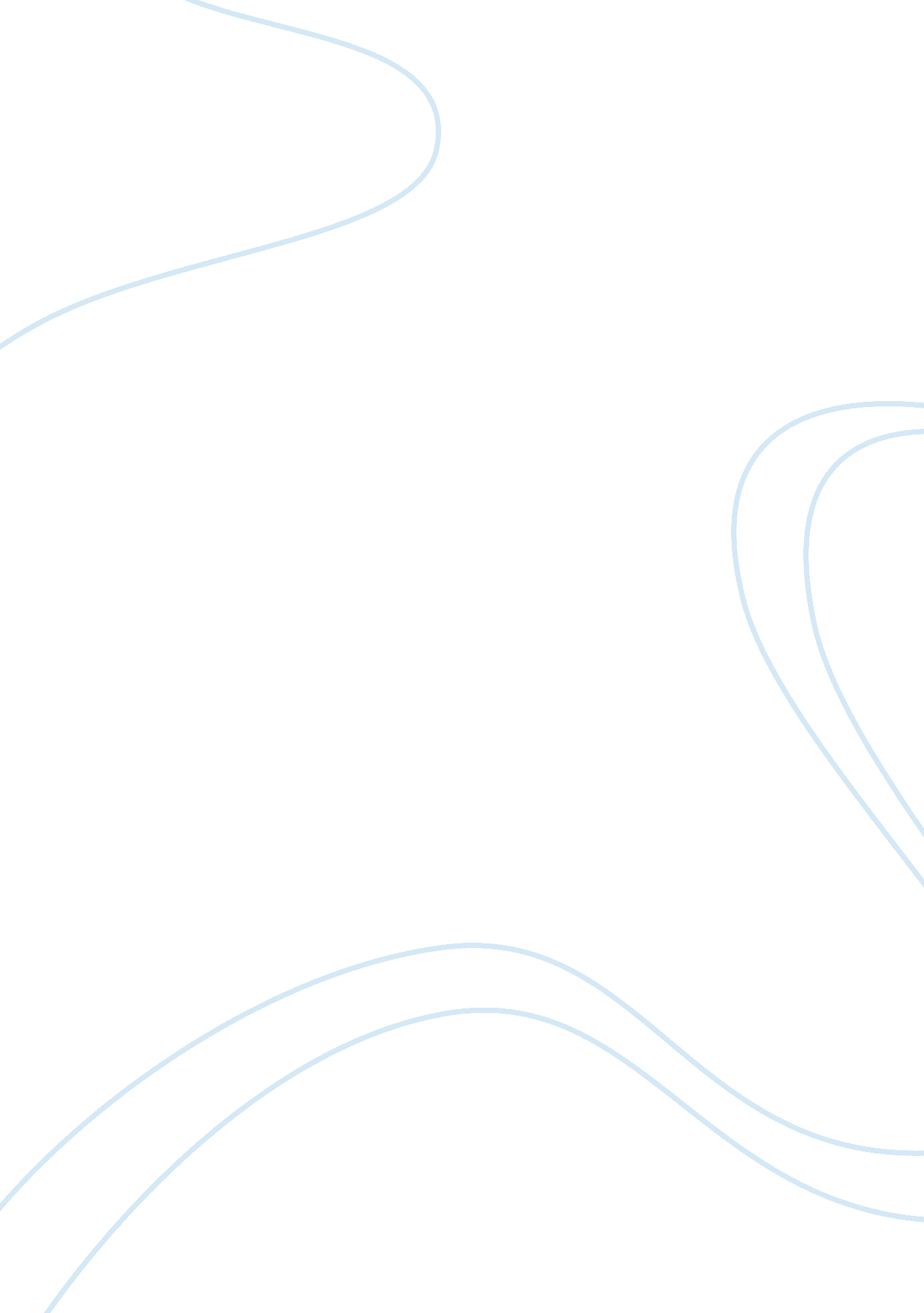 Pollution-is there a solution? assignment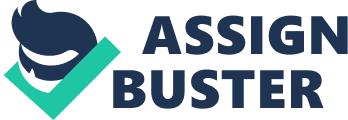 How pollution acts as a major problem to the environment Because of our carelessness, many people, animals, and plants suffer. One thing is pollution. We can create pollution in a number of ways like: 1. Harmful gases given out by factories in water and cars in air 2. Burning of coal and oil. 3. Constant noise pollution may lead to deafness. 4. Chemicals used as fertilizers for some plants can also pollute the soil. Waste Generation In factories, offices, hotels and restaurants, as well as in our homes, we produce lots of rubbish. Over a year, this builds up into a huge problem. All rubbish must be put somewhere. Most of it is buried in old quarries or sites, and this level out the land. When the site is full, it is covered over and often used as building land. But that is not the end of the story. Underground, the rubbish breaks down and rots. It produces an explosive gas called methane. This may escape to the surface. The rotting rubbish seeps into the ground ND pollutes water supply. How are rivers polluted? Most river pollution comes from industry. Acid rain, caused by gases from factory chimneys, falls into lakes and streams. Chemical waste from factories and warm water from power stations may be pumped straight in to the river. We can clean up our water. If we find better ways to get rid of sewage and cut down industrial waste, we may be able to save the life in our rivers and keep the water clean. Poisoning the food chain. Fish that live in the sea take in chemicals from polluted sea water and sinuous plants. If the fish survive they may be eaten by other animals. In turn, these animals will be poisoned. The poison is carried through the food chain and eventually reaches us humans. Tiny living creatures, called bacteria, in sewage and other waste products quickly multiply in the sea. The bacteria use up valuable oxygen in the water. Fish and other sea animals need oxygen to breathe. They will soon die from lack of oxygen the sea water becomes polluted. Is the government helping? Onto think the government is doing anything to help eliminate pollution. 